BIOLOGY 2022-23									January 11, 2023Today’s Agenda (Day 85)HOUSEKEEPING ITEMS Chapter 11 VocabularyHomework Check: SCIENCE FAIR: Literature Review and Reverence Page Ch 11 Reading Guide QuestionsClass Activity: Day 7: Science Fair *Finalize Experimental Design – identify variables (controls, independent, dependent), outline materials needed and procedures (step-by-step); OR Sketch of Prototype Design --include materials needed and timeline of how prototype will be constructed*Prepare to have materials ready to begin experimental study/prototype construction for MONDAY!DAY 4: Chapter 11 PPT ReviewSection 11.2 – Complex Patterns of InheritanceSection 11.3 – Chromosomes and Human HeredityHOMEWORK:READ: Chapter 11 – Complex Inheritance and Human Heredity COMPLETE: STUDY: Chapter 11 TestCHAPTER 12 VOCABULARYREMINDERS:TEST: Ch 11 Thursday, Jan. 12BIOLOGY 2022-23									READING GUIDEChapter 11 Human Heredity Reading GuideCodonDNA polymeraseDouble helixGene regulationIntronExonMessenger RNAMutagenMutationNucleosomeOkazaki fragmentOperonRibosomal RNARNARNA polymeraseSemiconservative replicationTranscriptionTransfer RNAtranslation Review pages 296 - 315 in the Glencoe Science Biology Textbook and answer the following questions.What is a carrier?  What is the genotype of a carrier?Describe what each symbol represents in the pedigree below: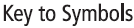 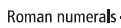 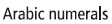 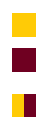 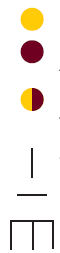 How is it possible that one of the children in the following pedigree expresses Tay-Sachs?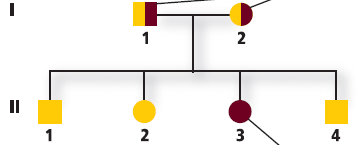 How can pedigrees be used to infer genotypes?Can two parents with albinism (a recessive genetic disorder) have an unaffected child?  Explain.What is incomplete dominance?  Give an example.This shows the crossing of snapdragons. What is the phenotypic ratio for this incomplete dominant cross?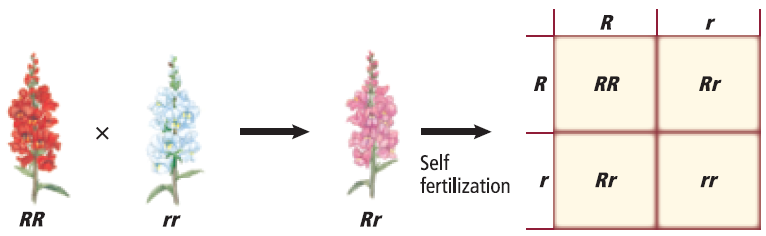  How does codominance differ from incomplete dominance?Explain how coat color in rabbits is inherited.What are the two types of sex chromosomes?  What is the genotype of a male?  Female?What does the condition shown here cause in cats?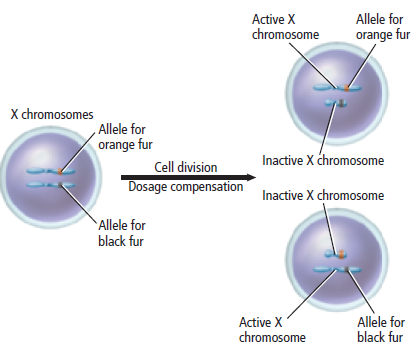 Why are males more likely to be affected by sex-linked traits?Study this Punnett square. Why does the father not have color blindness?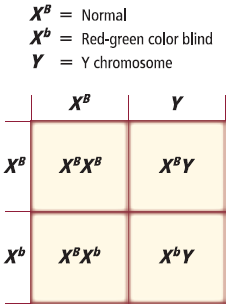 How can the environment affect phenotype?How is a karyotype prepared?What are telomeres?  What may telomeres be involved with?Describe what happens during nondisjunction.Why is down syndrome called trisomy 21?What can parents do if they are unsure if they are a carrier for a genetic disease?Describe the risks and benefits for two types of fetal testing.